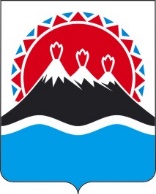 П О С Т А Н О В Л Е Н И ЕПРАВИТЕЛЬСТВА  КАМЧАТСКОГО КРАЯ                   г. Петропавловск-КамчатскийПРАВИТЕЛЬСТВО ПОСТАНОВЛЯЕТ:1. Внести в постановление Правительства Камчатского края от 29.03.2018 № 126-П «Об утверждении перечней юридических лиц и индивидуальных предпринимателей Камчатского края, которым предоставляется право на поставку электрической и тепловой энергии по льготным (сниженным) тарифам» следующие изменения:1) в преамбуле слова «от 29.11.2019 № 396 «О краевом бюджете на 2020 год и на плановый период 2021 и 2022 годов» заменить словами «от 26.11.2020 № 521 «О краевом бюджете на 2021 год и на плановый период 2022 и 2023 годов»;2) приложение 1 изложить в редакции согласно приложению к настоящему постановлению.	2. Настоящее постановление вступает в силу через 10 дней после дня его официального опубликования и распространяется на правоотношения, возникшие с 01.01.2021 года.Приложение к постановлению Правительства Камчатского краяот _______________ № ______«Приложение 1 к постановлению Правительства Камчатского края от 29.03.2018 № 126-ППеречень юридических лиц и индивидуальных предпринимателей Камчатского края, которым предоставляется право на поставку электрической энергии по льготным (сниженным) тарифам	* льготные (сниженные) тарифы на электрическую энергию не предоставляются юридическим лицам Камчатского края, осуществляющим деятельность в сфере выращивания овощей закрытого грунта (за исключением деятельности по выращиванию овощей с применением системы гидропоники по технологии закрытой светокультуры).	** льготные (сниженные) тарифы на электрическую энергию предоставляются юридическим лицам Камчатского края, осуществляющим деятельность в сфере рыбной пищевой промышленности, имеющим государственную регистрацию на территории Камчатского края и осуществляющим реализацию продукции на территории Камчатского края. В случаях реализации продукции юридическими лицами, осуществляющими деятельность в сфере рыбной пищевой промышленности, индивидуальным предпринимателям и юридическим лицам на территории Камчатского края для последующей реализации указанной продукции за пределами Камчатского края льготные (сниженные) тарифы на электрическую энергию не предоставляются.                                                                                                                     ».[Дата регистрации]№[Номер документа]О внесении изменений в постановление Правительства Камчатского края от 29.03.2018 № 126-П «Об утверждении перечней юридических лиц и индивидуальных предпринимателей Камчатского края, которым предоставляется право на поставку электрической и тепловой энергии по льготным (сниженным) тарифам»Председатель Правительства -Первый вице-губернатор Камчатского края[горизонтальный штамп подписи 1]А.О. Кузнецов№ п/пНаименование юридического лица, индивидуального предпринимателяВид продукцииЕдиница измеренияРасходэлектрической энергии на единицу продукции, кВт*чГодовойлимит потребленияэлектрической энергии по сниженным тарифам, тыс. кВт*ч1. Юридические лица и индивидуальные предприниматели Камчатского края, осуществляющие деятельность в сфере агропромышленного комплекса и перерабатывающей промышленности *1. Юридические лица и индивидуальные предприниматели Камчатского края, осуществляющие деятельность в сфере агропромышленного комплекса и перерабатывающей промышленности *1. Юридические лица и индивидуальные предприниматели Камчатского края, осуществляющие деятельность в сфере агропромышленного комплекса и перерабатывающей промышленности *1. Юридические лица и индивидуальные предприниматели Камчатского края, осуществляющие деятельность в сфере агропромышленного комплекса и перерабатывающей промышленности *1. Юридические лица и индивидуальные предприниматели Камчатского края, осуществляющие деятельность в сфере агропромышленного комплекса и перерабатывающей промышленности *1. Юридические лица и индивидуальные предприниматели Камчатского края, осуществляющие деятельность в сфере агропромышленного комплекса и перерабатывающей промышленности *1.1ОАО «Молокозавод Петропавловский»г. Петропавловск-Камчатскийпереработка молока19601.2ИП Шахмурадян В.А.г. Петропавловск-Камчатскийпереработка молока1351.3СХПК «Заозерный»г. Петропавловск-Камчатскийпроизводство продукции животноводства, переработка продуктов питания20001.4ИП Дегтярев В.П.г. Петропавловск-Камчатскийпроизводство продукции животноводства, переработка продуктов питания4001.5ИП Максютов А.Н.г. Петропавловск-Камчатскийпроизводство продукции животноводства и птицеводства, переработка продуктов питания, хранение картофеля и овощей1051.6АО «Камчатская мельница»г. Петропавловск-Камчатскийпроизводство комбикорма22001.7ООО «Эковитамин»г. Петропавловск-Камчатскийвыращивание овощей, салатных культур без использования грунта (по технологии закрытой светокультуры)15001.8ИП КФХ Лазарев И.В.г. Петропавловск-Камчатскийпроизводство продукции животноводства, переработка продуктов питания5001.9АО «Камчатский комбинат рыбных и пищевых продуктов» (в части ООО «Сырман»)г. Петропавловск-Камчатскийпереработка молока2401.10ООО СХП «Елизовский свинокомплекс» п. Нагорный,    Елизовский районпроизводство продукции животноводства, переработка продуктов питания14001.11ИП Тамоян Т.М. п. Новый, Елизовский районпроизводство продукции животноводства, переработка продуктов питания1651.12ООО «Свинокомплекс «Камчатский» п. Нагорный, Елизовский районпроизводство продукции животноводства, переработка продуктов питания64001.13ИП Моисеенко Н.Г. (КХ «Натальино»)г. Елизовопроизводство продукции животноводства, переработка продуктов питания501.14ИП Толоконникова О.Н. (КФХ) Паратунское направление, 6 км, Елизовский районпроизводство продукции животноводства, переработка продуктов питания51.15ИП КФХ Сунгурова Л.Д.п. Красный, Елизовский районпроизводство продукции животноводства, переработка продуктов питания5001.16ОАО «Пионерское» п. Пионерский, Елизовский районпроизводство продукции животноводства и птицеводства, переработка продуктов питания37001.17ИП Кириенко Н.С. (КФХ «Железница»)п. Нагорный, Елизовский районпроизводство продукции животноводства и птицеводства, переработка продуктов питания1401.18ИП Юрьев А.Л. с. Коряки, Елизовский районпроизводство продукции животноводства и птицеводства, переработка продуктов питания351.19ИП Михнева Н.П. (КХ «Ручеек»)п. Раздольный, Елизовский районпроизводство продукции животноводства и птицеводства, переработка продуктов питания161.20ИП Толстов Н.И.с. Коряки, Елизовский районпроизводство продукции животноводства и птицеводства, переработка продуктов питания601.21ИП Овечкин И.Г. с. Коряки, Елизовский районпроизводство продукции животноводства и птицеводства, переработка продуктов питания451.22ООО «Камчатпищепром» п. Зеленый, Елизовский районпроизводство продукции животноводства и птицеводства, переработка продуктов питания40001.23СХПК «Заозерный»п. Николаевка, Елизовский районпроизводство продукцииживотноводства, переработка продуктов питания, хранение картофеля и овощей5001.24АО «Заречное»п. Раздольный, Елизовский районпроизводство продукцииживотноводства, переработка продуктов питания, хранение картофеля и овощей43001.25ФГУП «Сосновское» Россельхоз-академиис. Сосновка, Елизовский районпроизводство продукцииживотноводства, переработка продуктов питания, хранение картофеля и овощей9701.26МУСХП «СовКам»п. Лесной, Елизовский районпроизводство продукцииживотноводства, переработка продуктов питания, хранение картофеля и овощей14001.27СХПК «Кам-Агро» с. Коряки, Елизовский районпроизводство продукцииживотноводства, переработка продуктов питания, хранение картофеля и овощей5001.28ИП Кырлан А.В. г. Елизовопроизводство продукцииживотноводства, переработка продуктов питания, хранение картофеля и овощей851.29КФХ Зудов С.А.с. Коряки, Елизовский районпроизводство продукцииживотноводства, переработка продуктов питания, хранение картофеля и овощей2201.30ИП Поздняков В.Г. (КФХ Шанс)г. Елизовопроизводство продукции птицеводства, хранение картофеля и овощей601.31ИП Чуприянов П.Х. г. Елизовопроизводство продукции животноводства, хранение картофеля и овощей231.32ИП Потапкин М.И. (КФХ «Дева») Елизовский районхранение картофеля и овощей701.33ООО «Хуторок» г. Елизовохранение картофеля и овощей10701.34ООО «Холкам-Агро» г. Елизовохранение картофеля и овощей5601.35ООО СХП «Овощевод»с. Коряки, Елизовский районхранение картофеля и овощей13001.36КФХ Семихатка Л.Пп. Раздольный, Елизовский районхранение картофеля и овощей1501.37ООО «Агротек»Елизовский район, 65 км трассы Петропавловск-Камчатский - Мильковопроизводство продукции животноводства, переработка продуктов питания14501.38ООО «Агротек», Елизовский район, 19 кмпроизводство продукции животноводства, производство кормов25001.39ЗАО «АгротекХолдинг» п. Сокоч, Елизовский районпроизводство продукции животноводства, переработка продуктов питания20001.40ФГБНУ Камчатский НИИСХс. Сосновка, Елизовский районхранение картофеля и овощей, племенная работа, выращивание миниклубней семенного картофеля951.41ОАО «Камчатагроплемсервис» г. Елизовоплеменная работа1601.42ИП КФХ Бондарева М.В.п. Новый, Елизовский районпроизводство продукции животноводства, переработка продуктов питания631.43ИП КФХ Подкопаева Е.В.п. Красный, Елизовский районпроизводство продукции животноводства601.44ИП КФХ Насирдинов А.А. Елизовский районпроизводство продукции животноводства, переработка продуктов питания401.45ИП КФХ Альшевский В.Ф. 6 км автодороги Нагорный-Мирный, район урочища березовый Яр,Елизовский районпроизводство продукции животноводства, переработка продуктов питания421.46ООО «Мильковское»с. Мильково, Мильковский районпереработка молока4001.47ИП КФХ Марковс. Мильково, Мильковский районпроизводство продукции животноводства, переработка продуктов питания3151.48ИП КФХ Кобышев Н.Е. с. Мильково, Мильковский районпроизводство продукции животноводства, переработка продуктов питания51.49ИП Жунку В.И. с. Мильково, Мильковскийрайонпроизводство продукции животноводства, переработка продуктов питания101.50ИП Опанасюк Л.В. с. Мильково, Мильковский районпроизводство продукции животноводства, переработка продуктов питания151.51ООО «Жатва» с. Мильково, Мильковский районхранение картофеля и овощей; инкубация яиц91.52ИП Баланева Т.Г.с. Мильково, Мильковский районхранение картофеля и овощей501.53ИП Мичурина Л.В. с. Мильково, Мильковский районхранение картофеля и овощей3001.54ИП Червяков В.В. с. Мильково, Мильковский районхранение картофеля и овощей1001.55ИП Болотько А.Н. с. Долиновка, Мильковский районхранение картофеля и овощей71.56КФХ Шилаев П.А. с. Долиновка, Мильковский районхранение картофеля и овощей451.57КФХ Воцко Т.А. с. Долиновка, Мильковский районхранение картофеля и овощей251.58СХА «Апачинское»с. Апача, Усть-Большерецкий районпроизводство продукции животноводства, переработка продуктов питания2501.59ИП Беляев А.А. с. Кавалерское, Усть-Большерецкий районпроизводство продукции животноводства, переработка продуктов питания651.60КФХ Веригина Н.Н. с. Эссо, Быстринский районпроизводство продукции животноводства, переработка продуктов питания51.61ЗАО «Быстринское» с. Эссо, Быстринский районпроизводство продукции животноводства, переработка продуктов питания1001.62ООО «Оленевод» с. Эссо, Быстринский районпроизводство продукции животноводства, переработка продуктов питания361.63ИП КФХ Матюшин В.Ю.с. Эссо,Быстринский районпроизводство продукции птицеводства, переработка продуктов питания421.64ООО «Возрождение развития оленеводства»с. Усть-Хайрюзово, Тигильский районпроизводство продукции животноводства, переработка продуктов питания12001.65ГУП «ПО Камчатоленпром» с. Слаутное,с. Таловка, с. Манилы, Пенжинский районпроизводство продукции животноводства, переработка продуктов питания241.66ГУП «ПО Камчатоленпром»с. Хаилино, с. Ачайваям, Олюторский районпроизводство продукции животноводства, переработка продуктов питания1201.67ООО «Агропромышленный комплекс «Корякский» с. Тиличики, Олюторский районпроизводство продукции животноводства, переработка продуктов питания2001.68ООО «Крутоберегово»с. Крутоберегово, Усть-Камчатский районпроизводство продукции животноводства, переработка продуктов питания, хранение картофеля и овощей2532. Юридические лица и индивидуальные предприниматели Камчатского края, осуществляющие деятельность в сфере пищевой и перерабатывающей промышленности2. Юридические лица и индивидуальные предприниматели Камчатского края, осуществляющие деятельность в сфере пищевой и перерабатывающей промышленности2. Юридические лица и индивидуальные предприниматели Камчатского края, осуществляющие деятельность в сфере пищевой и перерабатывающей промышленности2. Юридические лица и индивидуальные предприниматели Камчатского края, осуществляющие деятельность в сфере пищевой и перерабатывающей промышленности2. Юридические лица и индивидуальные предприниматели Камчатского края, осуществляющие деятельность в сфере пищевой и перерабатывающей промышленности2. Юридические лица и индивидуальные предприниматели Камчатского края, осуществляющие деятельность в сфере пищевой и перерабатывающей промышленности2.1ОАО «Петропавловский Хлебокомбинат»г. Петропавловск-Камчатскийхлебобулочные изделия; тонна 400 2 5102.1ОАО «Петропавловский Хлебокомбинат»г. Петропавловск-Камчатскийбыстрозамороженные полуфабрикаты: мясные (мясосодержащие), из рыбы, в тесте;тонна8102 5102.1ОАО «Петропавловский Хлебокомбинат»г. Петропавловск-Камчатскиймучные кондитерские изделия без крема;тонна10002 5102.1ОАО «Петропавловский Хлебокомбинат»г. Петропавловск-Камчатскийтестотонна1202 5102.2ООО «Наш хлеб»г. Петропавловск-Камчатскийхлебобулочные изделиятонна4001302.3Потребительское общество «Моховской хлеб» г. Петропавловск-Камчатскийхлебобулочные изделия тонна4003802.4ИП Малакян Р.Т.г. Петропавловск-Камчатскийхлебобулочные изделиятонна400802.5ИП Нуриев Ф.Х.г. Петропавловск-Камчатскийхлебобулочные изделиятонна4001802.6ИП Макаров Е.В.г. Петропавловск-Камчатскийхлебобулочные изделияпечи на жидком топливе;тонна1085682.6ИП Макаров Е.В.г. Петропавловск-Камчатскийэлектропечитонна4005682.7ИП Кондратенко Н.Г. г. Петропавловск-Камчатскийхлебобулочные изделия;тонна4002772.7ИП Кондратенко Н.Г. г. Петропавловск-Камчатскиймучные кондитерские изделия без крема; тонна10002772.7ИП Кондратенко Н.Г. г. Петропавловск-Камчатскийтестотонна1202772.8АО «Камчатский комбинат рыбных и пищевых продуктов» (в части ООО «Алфавит вкуса») г. Петропавловск-Камчатский кондитерскиеизделия,мучныекондитерскиеизделия без крематонна10001002.9ИП Сароян С.А.г. Петропавловск-Камчатскийхлебобулочные изделия печи на твердом топливе;тонна866002.9ИП Сароян С.А.г. Петропавловск-Камчатскийпечи на жидком топливе;тонна1086002.9ИП Сароян С.А.г. Петропавловск-Камчатскийэлектропечи;тонна4006002.9ИП Сароян С.А.г. Петропавловск-Камчатскиймучные кондитерские изделия без крема;тонна10006002.9ИП Сароян С.А.г. Петропавловск-Камчатскийбыстрозамороженные полуфабрикаты:мясные (мясосодержащие), из рыбы, в тестетонна8106002.10ИП Бочуля Ю.П.г. Петропавловск-Камчатскийпроизводство охлажденной продукции из мяса птицы;мясные и колбасные изделия, быстрозамороженные полуфабрикаты: мясные (мясосодержащие), из рыбы, в тестетонна8107302.11ОАО «Камчатское пиво»г. Петропавловск-Камчатскийбезалкогольные напитки,минеральная вода;декалитр 1,46102.11ОАО «Камчатское пиво»г. Петропавловск-Камчатскийквас хлебныйдекалитр2,656102.12ООО «Аквамарин»г. Петропавловск-Камчатскийпитьевая водадекалитр1,4202.13ИП Кассап В.В.г. Петропавловск-Камчатскийхлебобулочные изделиятонна4003002.14ИП Арутюнян М.Г.г. Петропавловск-Камчатскийхлебобулочные изделиятонна400702.15ИП Кнерик Н.М.(в части ИП Терехов А.М.)г. Петропавловск-Камчатскийхлебобулочные изделиятонна400702.16Потребительское общество «Елизовский хлебокомбинат»г. Елизовохлебобулочные изделия печи на твердом топливе;тонна86802.16Потребительское общество «Елизовский хлебокомбинат»г. Елизовохлебобулочные изделия, мучные кондитерские изделия без крема;тонна500802.16Потребительское общество «Елизовский хлебокомбинат»г. Елизовобыстрозамороженные полуфабрикаты: мясные (мясосодержащие), из рыбы, в тесте;тонна810802.16Потребительское общество «Елизовский хлебокомбинат»г. Елизовотестотонна120802.17ИП Джавршян Г.Г.п. Крутобереговый, Елизовский районхлебобулочные изделиятонна4006002.18ИП Хачатрян А.Р. г. Елизовохлебобулочные изделия печи на жидком топливе;тонна108402.18ИП Хачатрян А.Р. г. Елизовоэлектропечи;тонна400402.18ИП Хачатрян А.Р. г. Елизовомучные кондитерские изделия без крематонна1000402.19ООО «Мирный» п. Вулканный, Елизовский районхлебобулочные изделия печина жидком топливе;тонна1083002.19ООО «Мирный» п. Вулканный, Елизовский район электропечитонна4003002.20ООО «Техсервис» п. Нагорный, Елизовский район быстрозамороженные полуфабрикаты:мясные (мясосодержащие),из рыбы, в тестетонна81040002.21ООО «Круг» п. Вулканный, Елизовский районбыстрозамороженные полуфабрикаты: мясные (мясосодержащие), из рыбы, в тестетонна8101102.22ООО «Колбасный двор» п. Нагорный, Елизовский районмясные, колбасные изделия и полуфабрикатытонна8102002.23ООО «Свинокомплекс «Камчатский»п. Нагорный, Елизовский районмясные, колбасные изделия и полуфабрикатытонна81014002.24ЗАО «Малкинское» г. Елизовоминеральная вода, питьевая вода, безалкогольные напиткидекалитр1,413102.25ООО ПКП «Камчатские воды» г. Елизовоминеральная вода, питьевая вода, безалкогольные напиткидекалитр1,4872.26ИП Рябушенко В.Н. п. Атласово,Мильковский районхлебобулочные изделиятонна400152.27ИП Рябушенко В.Н. с. Мильково,Мильковский районхлебобулочные изделиятонна4001202.28ИП Волкова И.Б. с. Мильково,Мильковский районхлебобулочные изделиятонна400342.29ООО «Мильковский районный комбинат пищевых продуктов «Юнет»с.Мильково, Мильковский районкондитерские изделиятонна10001002.29ООО «Мильковский районный комбинат пищевых продуктов «Юнет»с.Мильково, Мильковский районбезалкогольные напиткидекалитр1,41002.30ООО «Орлан»п. Усть-Большерецк, Усть-Большерецкий районхлебобулочные изделия печи на твердом топливе;тонна86102.30ООО «Орлан»п. Усть-Большерецк, Усть-Большерецкий районэлектропечитонна400102.31Хлебопекарня Быстринского потребительского общества с. Эссо, Быстринский районхлебобулочные изделиятонна800902.32ИП Комогорова Ю.Ю.пгт. Палана, Тигильский районхлебобулочные изделиятонна400402.33ООО «Каралл»с. Тигиль, Тигильский районхлебобулочные изделиятонна400372.34ИП Харитонова Г.П. с. Тигиль, Тигильский районхлебобулочные изделиятонна400452.35ООО «Хозяюшка» с. Тиличики, Олюторский районхлеб;тонна400552.35ООО «Хозяюшка» с. Тиличики, Олюторский районбулочные изделия;тонна810552.35ООО «Хозяюшка» с. Тиличики, Олюторский районмучные кондитерские изделия без крематонна1000552.36ИП Обухова Н.С. с. Хаилино, Олюторский районхлебобулочные изделиятонна400202.37Хлебопекарня потребительского общества «Камчатка» п. Козыревск, Усть-Камчатский районхлебобулочные изделия печи на твердом топливетонна8662.38ИП Стряпченко В.Ф. п. Усть-Камчатск, Усть-Камчатский районхлебобулочные изделиятонна400802.39ИП Пазий И.А. п. Ключи, Усть-Камчатский районхлебобулочные изделиятонна400702.40Хлебопекарня Соболевского потребительского общества с. Соболево, Соболевский районхлебобулочные изделиятонна800302.41ИП Гусейнов Э.В.с. Соболево, Соболевский районхлебобулочные изделиятонна400602.42ИП Григорьева Т.В. с. Никольское, Алеутский районхлебобулочные изделиятонна400252.43ИП Чебоксаров В.В. с. Оссора, Карагинский районхлебобулочные изделиятонна400202.44ООО «Колхоз Ударник» с. Кострома, Карагинский районхлебобулочные изделиятонна40032.45ИП Гусейнов Э.В. п. Оссора, Карагинский районхлебобулочные изделиятонна400463. Юридические лица и индивидуальные предприниматели Камчатского края, осуществляющие деятельность в сфере рыбной пищевой и перерабатывающей промышленности **3. Юридические лица и индивидуальные предприниматели Камчатского края, осуществляющие деятельность в сфере рыбной пищевой и перерабатывающей промышленности **3. Юридические лица и индивидуальные предприниматели Камчатского края, осуществляющие деятельность в сфере рыбной пищевой и перерабатывающей промышленности **3. Юридические лица и индивидуальные предприниматели Камчатского края, осуществляющие деятельность в сфере рыбной пищевой и перерабатывающей промышленности **3. Юридические лица и индивидуальные предприниматели Камчатского края, осуществляющие деятельность в сфере рыбной пищевой и перерабатывающей промышленности **3. Юридические лица и индивидуальные предприниматели Камчатского края, осуществляющие деятельность в сфере рыбной пищевой и перерабатывающей промышленности **3.1Рыболовецкий колхозим. В.И. Ленина (фабрика береговой обработки рыбы)г. Петропавловск-Камчатскийрыба мороженая; тонна 1506003.1Рыболовецкий колхозим. В.И. Ленина (фабрика береговой обработки рыбы)г. Петропавловск-Камчатскийконсервы рыбные;банка 0,186003.1Рыболовецкий колхозим. В.И. Ленина (фабрика береговой обработки рыбы)г. Петропавловск-Камчатскийрыбная продукциятонна1506003.2ООО «РПЗ «Сокра» г. Вилючинскрыба мороженая;тонна15017003.2ООО «РПЗ «Сокра» г. Вилючинскконсервы рыбные;банка0,1817003.2ООО «РПЗ «Сокра» г. Вилючинскмука рыбнаятонна18017003.3ОАО «Тигильское промысловое хозяйство» с. Тигиль, Тигильский районрыба мороженаятонна150204. Юридические лица и индивидуальные предприниматели Камчатского края, осуществляющие деятельность в области отдыха и развлечений, в части эксплуатации аквапарков4. Юридические лица и индивидуальные предприниматели Камчатского края, осуществляющие деятельность в области отдыха и развлечений, в части эксплуатации аквапарков4. Юридические лица и индивидуальные предприниматели Камчатского края, осуществляющие деятельность в области отдыха и развлечений, в части эксплуатации аквапарков4. Юридические лица и индивидуальные предприниматели Камчатского края, осуществляющие деятельность в области отдыха и развлечений, в части эксплуатации аквапарков4. Юридические лица и индивидуальные предприниматели Камчатского края, осуществляющие деятельность в области отдыха и развлечений, в части эксплуатации аквапарков4. Юридические лица и индивидуальные предприниматели Камчатского края, осуществляющие деятельность в области отдыха и развлечений, в части эксплуатации аквапарков4.1ИП Ветчинов А.В.п. Паратунка, Елизовский районэксплуатацияаквапарка22005. Резиденты свободного порта Владивосток, осуществляющие деятельность в области сбора, накопления, транспортирования, обработки, утилизации, обезвреживания, размещения отходов производства и потребления5. Резиденты свободного порта Владивосток, осуществляющие деятельность в области сбора, накопления, транспортирования, обработки, утилизации, обезвреживания, размещения отходов производства и потребления5. Резиденты свободного порта Владивосток, осуществляющие деятельность в области сбора, накопления, транспортирования, обработки, утилизации, обезвреживания, размещения отходов производства и потребления5. Резиденты свободного порта Владивосток, осуществляющие деятельность в области сбора, накопления, транспортирования, обработки, утилизации, обезвреживания, размещения отходов производства и потребления5. Резиденты свободного порта Владивосток, осуществляющие деятельность в области сбора, накопления, транспортирования, обработки, утилизации, обезвреживания, размещения отходов производства и потребления5. Резиденты свободного порта Владивосток, осуществляющие деятельность в области сбора, накопления, транспортирования, обработки, утилизации, обезвреживания, размещения отходов производства и потребления5.1ООО «ФЕНИКС»,г. Петропавловск-Камчатскийутилизация отсортированных отходов1000